Cliëntennieuwsbrief Visio Sittard-Geleen - januari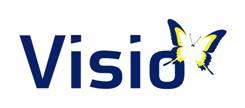 InhoudSpreekuur steunpunt Roermond vervalt 25 januari	1Scannen en voorlezen met Seeing Ai iPhone-app	2Bieb Brunssum 26-01: Bijeenkomst MaculaVereniging	2Met het openbaar vervoer als blinde of slechtziende reiziger: tips en trucs	2Grave 28 februari: Help! Naar de brugklas	2Beleef Tennistoernooi Rotterdam vanaf blindentribune	3Wereld Braille Dag	3Tips en vragen voor uw bezoek aan oogarts	3Colofon	4Kijk ook eens in de digitale agenda op onze site Visio.org. Op deze plek staan alle evenementen in de regio Zuid overzichtelijk op een rij. Ook kunt u alle evenementen van Visio Sittard-Geleen zien in de agenda. Spreekuur steunpunt Roermond vervalt 25 januariHet spreekuur van Visio in het Laurentius Ziekenhuis aan de Mgr. Driessenstraat 6 in Roermond op donderdag 25 januari gaat niet door. U bent alle andere donderdagen van harte welkom van 9.00 tot 12.00 uur. U kunt een afspraak maken via 088 585 88 00.Bekijk de openingstijden, het adres en de inloopspreekuren van Visio Sittard-Geleen en/of bekijk het overzicht van de steunpunten per regio.Scannen en voorlezen met Seeing Ai iPhone-appBegin december bezocht een grote groep belangstellenden de demonstratiebijeenkomst van de OrCam MyEye camera en de Seeing Ai app bij Visio Sittard-Geleen. Seeing Ai is een gratis iPhone- en iPad-app. De app kan teksten scannen en laten voorlezen en heeft herkenningsfuncties voor geld, kleuren, gezichten en producten.Op het Visio Kennisportaal leest u meer over de Seeing Ai app en kunt u de handleiding downloaden. Bieb Brunssum 26-01: Bijeenkomst MaculaVerenigingDe MaculaVereniging houdt op vrijdag 26 januari een lotgenotenbijeenkomst in de Openbare Bibliotheek aan de Rumpenerstraat 147 in Brunssum van 10 uur tot uiterlijk 12 uur.Lees meer over de bijeenkomst van de MaculaVereniging in Brunssum. Met het openbaar vervoer als blinde of slechtziende reiziger: tips en trucsVoor slechtziende en blinde mensen is reizen met het openbaar vervoer vaak een hele onderneming. Lees in dit artikel een groot aantal tips om goed voorbereid op pad te kunnen gaan. We praten u op onze site bij over de OV-begeleiderskaart (B), OV-chip Plus, het Sentire-abonnement, de NS-Business Card, NS Reisassistentie, geleidelijnen, uitstapzijde van de trein, meenemen van tandem en reizen met Arriva in Limburg. Grave 28 februari: Help! Naar de brugklas De overstap naar de brugklas is voor de meeste kinderen een grote gebeurtenis. Vertrouwde zaken en mensen maken plaats voor nieuwe. Met deze ontmoetingsdag wil het cursusteam van Visio u en uw kind ondersteuning bieden in aanloop naar een nieuwe school en omgeving.Inschrijven kan tot 15 februari via het artikel Help! Naar de brugklas.Beleef Tennistoernooi Rotterdam vanaf blindentribuneSamen met ABN AMRO en Ahoy verzorgt Visio op dinsdag 13 februari een blindentribune tijdens dit tennisevenement. Voor die avond zijn negen duo-tickets gratis beschikbaar voor mensen met een visuele beperking en hun begeleider. Het 45ste ABN AMRO World Tennis Tournament vindt van 12 t/m 18 februari plaats in de Ahoy in Rotterdam.Meer informatie of aanmelden? Lees dan verder in dit artikel op Visio.org. Wereld Braille DagOm de geboortedag van Louis Braille te herdenken, is 4 januari uitgeroepen tot Wereld Braille Dag. Dankzij Louis Braille hebben duizenden zeer slechtziende en blinde mensen over de hele wereld toegang tot informatie en de mogelijkheid om te communiceren. Lees meer over braille en de Braille Zelfstudie van Visio.Tips en vragen voor uw bezoek aan oogartsMisschien herkent u deze situatie: tijdens uw bezoek aan de oogarts heeft u allerlei vragen, maar de afspraak is voorbij voordat al uw vragen aan bod gekomen zijn. Het is daarom belangrijk dat u uw afspraak goed voorbereidt. De samenwerkende oogpatiëntenverenigingen hebben daarom vragenaandeoogarts.nl ontwikkeld. Kom meer te weten over deze site en lees tips voor uw oogartsbezoek.ColofonDeze cliëntennieuwsbrief wordt verspreid onder cliënten van Visio Sittard-Geleen. Aan de inhoud van de artikelen kunnen geen rechten worden ontleend. Kopiëren mag. We vinden het leuk als u in uw publicaties berichten uit deze uitgave overneemt. Neem het bericht dan wel in zijn geheel en ongewijzigd over en vermeld Visio als bron.Aan deze nieuwsbrief werkten mee: Betty van Bekhoven, Marja Burmanje, Etienne Chanet, Sylvia Siersema en Michiel Tolsma. Wilt u meer informatie over de onderwerpen in de nieuwsbrief of wilt u zich aan- of afmelden? Mail dan naar sittardgeleen@visio.org.Cliëntservicebureau
T 088 585 85 85Hoewel deze publicatie met de grootst mogelijke zorg is samengesteld, kan de redactie geen aansprakelijkheid aanvaarden voor eventuele fouten.Kijk voor meer informatie op de site van Koninklijke Visio, expertisecentrum voor slechtziende en blinde mensen.